                      ОБЩИНА ПЛОВДИВ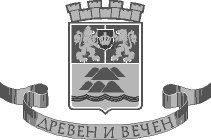                                                 ОБШИНСКО    ПРЕДПРИЯТИЕ                                                                                     „ОРГАНИЗАЦИЯ И КОНТРОЛ НА ТРАНСПОРТА“                                 Маршрушно разписание на линия № 25Спирка №1006 – АПК „Тракия”, наляво по ул.”В.Левски”, спирка №1 – с/у ТЕЦ „Север”, спирка №2 –  „Петрол”, спирка №3 – Мототехника, спирка №4 – срещу „Ален Мак”, спирка №5 – бл. „Гиганта”,  ляв завой по бул. „Дунав” - спирка №6 – „Банята”, десен завой по бул. „Цар Борис III Обединител” - спирка №7 – кръстовището с ул. “Братя Обрейкови”(запад), спирка №8 – хотел „Марица“, ляв завой по бул. „Шести септември”, спирка №119 – срещу Семинарията, спирка №120 – пл.„Шахбазян”, спирка №121 – срещу у-ще „Любен Каравелов”, десен завой по бул. „Източен” - спирка №122 – бул. „Източен”( запад)/, спирка№437 –бул.”Източен” (срещу “Румекс”), ляв завой по бул. „Княгиня Мария Луиза” - спирка №123 – ТПК „Марица”, спирка №124 – „Полиграфия”АД, спирка №125 – срещу Хладилника, десен завой по бул. „Освобождение” - спирка №362 – магазин „Била 3”, спирка №363 – Поделението, спирка №236 – жк.“Тракия“ бл.21”, спирка №364 – кв. „Тракия“ - бл.28, спирка №365 – жк. „Тракия“ - бл.52, ляв завой по ул. „Шипка”, спирка №366 – магазин „Сани”, десен завой по ул.”Съединение” - спирка № 78 – „Форум Тракия„,  спирка № 79 – ж.к. “Тракия” – бл.146,  спирка № 80 – ж.к. “Тракия” – бл. 175,  спирка № 81 – пред магазин „Детски свят„, десен завой по ул.”Димитър Ризов”- спирка № 351 – ж.к.”Тракия” – бл. 199, десен завой по ул.”Поручик Б. Ботев”,  спирка № 1011 – А 12 – ж.к. “Тракия” – последна. Спирка № 1011 – А 12 – ж.к. “Тракия”, спирка № 405 – срещу Алфина , десен завой по ул.”П. Пенев”, десен завой по бул.”Освобождение”,  спирка № 256 – бул. “Освобождение” 1  север, ляв завой по ул. “Д.Ризов”,  спирка № 352 – ж.к. „Тракия“ - бл.204, ляв завой по ул.”Съединение “,  спирка № 108 – срещу магазин „Детски свят“,  спирка № 109- ж.к.”Тракия” – бл.150, спирка № 110 – СОУ “Софроний Врачански”, ляв завой по бул.”Шипка”, спирка№414 – срещу магазин „Сани”, десен завой по бул.„Освобождение”, спирка №359 – магазин. „Лидъл”, спирка №360 – кв. „Тракия“ - бл.15, спирка №216 – жк. „Тракия“ - бл.1, спирка № 433 – след     х-л. SPS  - спирка №361 – срещу магазин.”Била”3, ляв завой по бул. „Княгиня Мария Луиза”, спирка №134 – хотел „Кендрос”, спирка №135 – Тр.парк „Централен” 1, спирка №132 – Тр.парк „Централен” 2, десен завой по бул.„Източен”, спирка №137 – бул.”Източен”(сервиз “Румекс”), спирка №353 – Бизнесцентър „Микрон”, ляв завой по бул „Шести септември”, спирка № 138 – магазин „Била 1”, спирка №139 – у-ще „Любен Каравелов”, спирка №140 – бул.”Шести септември”№193”, десен завой по бул. „Цар Борис III Обединител” - спирка №48 – Водна палата, спиркка №49 – Панаира, спирка №50 – кръстовището с  ул. „Братя Обрейкови”(изток), ляв завой по бул.„Дунав”, спирка №51 – срещу у-ще „Й.Йовков”, десен завой по ул. „В. Левски” , спирка №52 – срещу бл. „Гигант”, спирка №53 – „Ален Мак”, спирка №54 – срещу .”Петрол”, спирка №55 – ТЕЦ  „Север”, спирка №1006 – АПК „Тракия”- последна;Обслужващи маршрута:ДЕЛНИК:  Бр. автобуси  6,   42/42 мин.; 25.308км Времетраене на 1 курс – 42 мин.Времетраене на 1 обиколка – 84 мин.Дължина на 1 курс – 12,654 км.Дължина на 1 обиколка – 25,308 км.  Настоящото разписание се възлага  от  Община Пловдив  на "Автобусни превози Пловдив" ЕООД, считано  от 01.11.2017 г., съгласно  Протокол на Комисия по чл.8 от Наредба № 2 на МТИТС от 12.07.2017 г., утвърдено  с  Решение № 315 на Общински съвет Пловдив, взето с протокол №19 от 26.07.2017 г. валидно до 18.03.2026  г.                              Заверка от общината:            ОБЩИНСКО ПРЕДПРИЯТИЕ 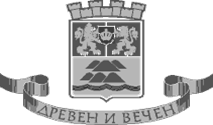             ОБЩИНСКО ПРЕДПРИЯТИЕ             ОБЩИНСКО ПРЕДПРИЯТИЕ             ОБЩИНСКО ПРЕДПРИЯТИЕ             ОБЩИНСКО ПРЕДПРИЯТИЕ             ОБЩИНСКО ПРЕДПРИЯТИЕ             ОБЩИНСКО ПРЕДПРИЯТИЕ             ОБЩИНСКО ПРЕДПРИЯТИЕ             ОБЩИНСКО ПРЕДПРИЯТИЕ             ОБЩИНСКО ПРЕДПРИЯТИЕ             ОБЩИНСКО ПРЕДПРИЯТИЕ             ОБЩИНСКО ПРЕДПРИЯТИЕ               "ОРГАНИЗАЦИЯ И КОНТРОЛ НА ТРАНСПОРТА"              "ОРГАНИЗАЦИЯ И КОНТРОЛ НА ТРАНСПОРТА"              "ОРГАНИЗАЦИЯ И КОНТРОЛ НА ТРАНСПОРТА"              "ОРГАНИЗАЦИЯ И КОНТРОЛ НА ТРАНСПОРТА"              "ОРГАНИЗАЦИЯ И КОНТРОЛ НА ТРАНСПОРТА"              "ОРГАНИЗАЦИЯ И КОНТРОЛ НА ТРАНСПОРТА"              "ОРГАНИЗАЦИЯ И КОНТРОЛ НА ТРАНСПОРТА"              "ОРГАНИЗАЦИЯ И КОНТРОЛ НА ТРАНСПОРТА"              "ОРГАНИЗАЦИЯ И КОНТРОЛ НА ТРАНСПОРТА"              "ОРГАНИЗАЦИЯ И КОНТРОЛ НА ТРАНСПОРТА"              "ОРГАНИЗАЦИЯ И КОНТРОЛ НА ТРАНСПОРТА"              "ОРГАНИЗАЦИЯ И КОНТРОЛ НА ТРАНСПОРТА"           Маршрутно разписание на линия 25             Маршрутно разписание на линия 25             Маршрутно разписание на линия 25             Маршрутно разписание на линия 25             Маршрутно разписание на линия 25             Маршрутно разписание на линия 25             Маршрутно разписание на линия 25             Маршрутно разписание на линия 25             Маршрутно разписание на линия 25             Маршрутно разписание на линия 25             Маршрутно разписание на линия 25             Маршрутно разписание на линия 25  ДЕЛНИКДЕЛНИКДЕЛНИКДЕЛНИКДЕЛНИКДЕЛНИКДЕЛНИКДЕЛНИКДЕЛНИКДЕЛНИКДЕЛНИКДЕЛНИКI-ваI-ваI-ваI-ваII-раII-раII-раII-раIII-таIII-таIII-таIII-таА12А12АПКАПКА12А12АПКАПКА12А12АПКАПКпр.тр.пр.тр.пр.тр.пр.тр.пр.тр.пр.тр.5.406.206.225.546.346.366.086.486.507.027.047.447.467.167.187.588.007.307.328.128.148.268.289.089.108.408.429.229.248.548.569.369.389.509.5210.3210.3410.0410.0610.4610.4810.1810.2011.0011.0211.1411.1611.5611.5811.2811.3012.1012.1211.4211.4412.2412.2612.3812.4013.2013.2212.5212.5413.3413.3613.0613.0813.4813.5014.0214.0414.4414.4614.1614.1814.5815.0014.3014.3215.1215.1415.2615.2816.0816.1015.4015.4216.2216.2415.5415.5616.3616.3816.5016.5217.3217.3417.0417.0617.4617.4817.1817.2018.0018.0218.1418.1618.5618.5818.2818.3019.1019.1218.4218.4419.2419.2619.3819.4020.2020.2219.5219.5420.3420.3620.0620.0820.4820.5021.0221.0421.4421.4621.1621.1821.5822.0021.3021.3222.1222.1422 курса22 курса22 курса22 курса18 курса18 курса18 курса18 курса22 курса22 курса22 курса22 курсаIV-таIV-таIV-таIV-таV-таV-таV-таV-таVI-таVI-таVI-таVI-таА12А12АПКАПКА12А12АПКАПКА12А12АПКАПКпр.тр.пр.тр.пр.тр.пр.тр.пр.тр.пр.тр.6.227.027.046.367.167.186.507.307.327.447.468.268.287.588.008.408.428.128.148.548.569.089.109.509.529.229.2410.0410.069.369.3810.1810.2010.3210.3411.1411.1610.4610.4811.2811.3011.0011.0211.4211.4411.5611.5812.3812.4012.1012.1212.5212.5412.2412.2613.0613.0813.2013.2214.0214.0413.3413.3614.1614.1813.4813.5014.3014.3214.4414.4615.2615.2814.5815.0015.4015.4215.1215.1415.5415.5616.0816.1016.5016.5216.2216.2417.0417.0616.3616.3817.1817.2017.3217.3418.1418.1617.4617.4818.2818.3018.0018.0218.4218.4418.5618.5819.3819.4019.1019.1219.5219.5419.2419.2620.0620.0820.2020.2221.0221.0420.3420.3621.1621.1820.4820.5021.3021.3221.4421.4622.2622.2821.5822.0022.4022.4222.1222.1422.5422.5620 курса20 курса20 курса20 курса22 курса22 курса22 курса22 курса18 курса18 курса18 курса18 курса  Настоящото разписание се възлага  от  Община Пловдив  на "Автобусни превози Пловдив" ЕООД, считано  от 01.11.2017 г., съгласно  Протокол на Комисия по чл.8 от Наредба № 2 на МТИТС от 12.07.2017 г., утвърдено  с  Решение № 315 на Общински съвет Пловдив, взето с протокол № 19 от 26.10.2017 г. валидно до 18.03.2026  г.                                                                                                               Заверка от Общината:  Настоящото разписание се възлага  от  Община Пловдив  на "Автобусни превози Пловдив" ЕООД, считано  от 01.11.2017 г., съгласно  Протокол на Комисия по чл.8 от Наредба № 2 на МТИТС от 12.07.2017 г., утвърдено  с  Решение № 315 на Общински съвет Пловдив, взето с протокол № 19 от 26.10.2017 г. валидно до 18.03.2026  г.                                                                                                               Заверка от Общината:  Настоящото разписание се възлага  от  Община Пловдив  на "Автобусни превози Пловдив" ЕООД, считано  от 01.11.2017 г., съгласно  Протокол на Комисия по чл.8 от Наредба № 2 на МТИТС от 12.07.2017 г., утвърдено  с  Решение № 315 на Общински съвет Пловдив, взето с протокол № 19 от 26.10.2017 г. валидно до 18.03.2026  г.                                                                                                               Заверка от Общината:  Настоящото разписание се възлага  от  Община Пловдив  на "Автобусни превози Пловдив" ЕООД, считано  от 01.11.2017 г., съгласно  Протокол на Комисия по чл.8 от Наредба № 2 на МТИТС от 12.07.2017 г., утвърдено  с  Решение № 315 на Общински съвет Пловдив, взето с протокол № 19 от 26.10.2017 г. валидно до 18.03.2026  г.                                                                                                               Заверка от Общината:  Настоящото разписание се възлага  от  Община Пловдив  на "Автобусни превози Пловдив" ЕООД, считано  от 01.11.2017 г., съгласно  Протокол на Комисия по чл.8 от Наредба № 2 на МТИТС от 12.07.2017 г., утвърдено  с  Решение № 315 на Общински съвет Пловдив, взето с протокол № 19 от 26.10.2017 г. валидно до 18.03.2026  г.                                                                                                               Заверка от Общината:  Настоящото разписание се възлага  от  Община Пловдив  на "Автобусни превози Пловдив" ЕООД, считано  от 01.11.2017 г., съгласно  Протокол на Комисия по чл.8 от Наредба № 2 на МТИТС от 12.07.2017 г., утвърдено  с  Решение № 315 на Общински съвет Пловдив, взето с протокол № 19 от 26.10.2017 г. валидно до 18.03.2026  г.                                                                                                               Заверка от Общината:  Настоящото разписание се възлага  от  Община Пловдив  на "Автобусни превози Пловдив" ЕООД, считано  от 01.11.2017 г., съгласно  Протокол на Комисия по чл.8 от Наредба № 2 на МТИТС от 12.07.2017 г., утвърдено  с  Решение № 315 на Общински съвет Пловдив, взето с протокол № 19 от 26.10.2017 г. валидно до 18.03.2026  г.                                                                                                               Заверка от Общината:  Настоящото разписание се възлага  от  Община Пловдив  на "Автобусни превози Пловдив" ЕООД, считано  от 01.11.2017 г., съгласно  Протокол на Комисия по чл.8 от Наредба № 2 на МТИТС от 12.07.2017 г., утвърдено  с  Решение № 315 на Общински съвет Пловдив, взето с протокол № 19 от 26.10.2017 г. валидно до 18.03.2026  г.                                                                                                               Заверка от Общината:  Настоящото разписание се възлага  от  Община Пловдив  на "Автобусни превози Пловдив" ЕООД, считано  от 01.11.2017 г., съгласно  Протокол на Комисия по чл.8 от Наредба № 2 на МТИТС от 12.07.2017 г., утвърдено  с  Решение № 315 на Общински съвет Пловдив, взето с протокол № 19 от 26.10.2017 г. валидно до 18.03.2026  г.                                                                                                               Заверка от Общината:  Настоящото разписание се възлага  от  Община Пловдив  на "Автобусни превози Пловдив" ЕООД, считано  от 01.11.2017 г., съгласно  Протокол на Комисия по чл.8 от Наредба № 2 на МТИТС от 12.07.2017 г., утвърдено  с  Решение № 315 на Общински съвет Пловдив, взето с протокол № 19 от 26.10.2017 г. валидно до 18.03.2026  г.                                                                                                               Заверка от Общината:  Настоящото разписание се възлага  от  Община Пловдив  на "Автобусни превози Пловдив" ЕООД, считано  от 01.11.2017 г., съгласно  Протокол на Комисия по чл.8 от Наредба № 2 на МТИТС от 12.07.2017 г., утвърдено  с  Решение № 315 на Общински съвет Пловдив, взето с протокол № 19 от 26.10.2017 г. валидно до 18.03.2026  г.                                                                                                               Заверка от Общината:  Настоящото разписание се възлага  от  Община Пловдив  на "Автобусни превози Пловдив" ЕООД, считано  от 01.11.2017 г., съгласно  Протокол на Комисия по чл.8 от Наредба № 2 на МТИТС от 12.07.2017 г., утвърдено  с  Решение № 315 на Общински съвет Пловдив, взето с протокол № 19 от 26.10.2017 г. валидно до 18.03.2026  г.                                                                                                               Заверка от Общината:                                          ОБЩИНСКО ПРЕДПРИЯТИЕ   "ОРГАНИЗАЦИЯ И КОНТРОЛ НА ТРАНСПОРТА"Маршрутно разписание на линия 25  ПРАЗНИКОбслужващи маршрути: Обслужващи маршрути: Обслужващи маршрути: Обслужващи маршрути: Обслужващи маршрути: Празник:Празник:Брой автобуси: 3 броя, 3 целиБрой автобуси: 3 броя, 3 целиБрой автобуси: 3 броя, 3 целиБрой автобуси: 3 броя, 3 целиБрой автобуси: 3 броя, 3 целиВреметраене на 1 курс:Времетраене на 1 курс:Времетраене на 1 курс:Времетраене на 1 курс:Времетраене на 1 курс:39 мин.39 мин.Времетраене на 1 обиколка:Времетраене на 1 обиколка:Времетраене на 1 обиколка:Времетраене на 1 обиколка:Времетраене на 1 обиколка:78 мин.78 мин.Дължина на 1 курсДължина на 1 курсДължина на 1 курсДължина на 1 курс12 654 км12 654 кмДължина на  1 обиколкаДължина на  1 обиколкаДължина на  1 обиколкаДължина на  1 обиколкаДължина на  1 обиколка25,308 км25,308 кмI-ваII-раIII-таА12АПКА12АПКА12АПКпр.тр.пр.тр.пр.тр.пр.тр.пр.тр.пр.тр.6,206,576,596,467,237,257,127,497,517,367,388,158,178,028,048,418,438,288,309,079,098,548,569,339,359,209,229,5910,019,469,4810,2510,2710,1210,1410,5110,5310,3810,4011,1711,1911,0411,0611,4311,4511,3011,3212,0912,1111,5611,5812,3512,3712,2212,2413,0113,0312,4812,5013,2713,2913,1413,1613,5313,5513,4013,4214,1914,2114,0614,0814,4514,4714,3214,3415,1115,1314,5815,0015,3715,3915,2415,2616,0316,0515,5015,5216,2916,3116,1616,1816,5516,5716,4216,4417,2117,2317,0817,1017,4717,4917,3417,3618,1318,1518,0018,0218,3918,4918,2618,3619,1319,1518,5419,1519,5219,5419,2819,5219,5420,3120,3320,3120,3321,1021,1221,1021,1221,4921,5121,4922,2820 курса20 курса24 курса24 курса20 курса20 курса